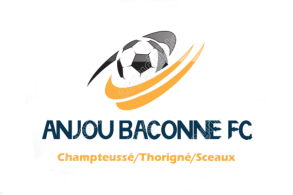                            POUR TOUS LES NOUVEAUX JOUEURS   Fiche de renseignements pour s’inscrire au club  avant de demander la licence A renvoyer au secrétaire  mail : (anjoubaconne.foot@orange.fr)Ensuite vous recevrez votre de demande de licence  à valider dans votre boite mailNom :,,,,,,,,,,,,,,,,,,,,,,,,,,,,,,,,,,,,,,,,,,,,,,,,,,,,,,,,,Prénom :,,,,,,,,,,,,,,,,,,,,,,,,,,,,,,,,,,,,,,,,,,,,,,,,,Date de naissance :,,,,,,,,,,,,,,,,,,,,,,,,,,,,,,,,,,,,,,,Lieu de naissance :,,,,,,,,,,,,,,,,,,,,,,,,,,,,,,,,,,,,,,,,,Nationalité :,,,,,,,,,,,,,,,,,,,,,,,,,,,,,,,,,,,,,,,,,,,,,,,,,,,,,,Adresse :,,,,,,,,,,,,,,,,,,,,,,,,,,,,,,,,,,,,,,,,,,,,,,,,,,,,,,,,Mail (impératif) :,,,,,,,,,,,,,,,,,,,,,,,,,,,,,,,,,,,,,,,,,,,,,,,,Tél :,,,,,,,,,,,,,,,,,,,,,,,,,,,,,,,,,,,,,,,,,,,,Mobile :,,,,,,,,,,,,,,,,,,,,,,,,,,,,,,,,,,,,,,,,Autorisation parentale pour les mineursJe soussigné,,,,,,,,,,,,,,,,,,,,,,,,,,,,,,,,,,,,,,,,,,,,,,,,,,,,,,,,,,,,,,,,représentant légal de ,,,,,,,,,,,,,,,,,,,,,,,,,,,,,,,,,,,,,    autorise à pratiquer le football à ANJOU BACONNE Signature(s) et date précédée de la mention manuscrite (Lu et approuvé) Pièces à prévoir                                                     -photo d’identité-certificat médical à télécharger sur le site-photocopie d’une pièce  d’identité recto verso ou du livret de famillePour toute information            Guilleux Corentin  tél : 06 29 05 64 76